                                 CLIENT REGISTRATION FORM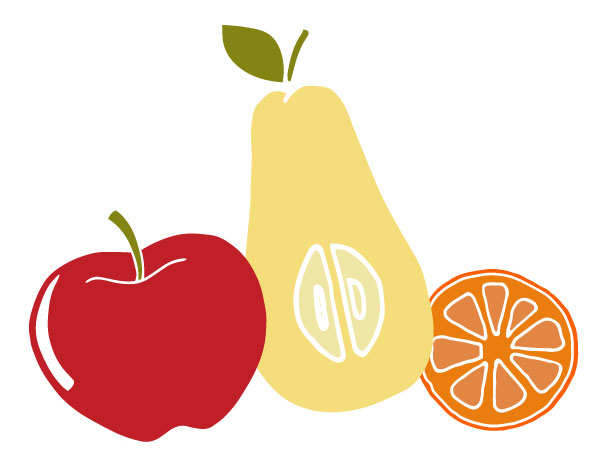 *Please bring copies of your latest or relevant blood/pathology tests to each of your appointments.PATIENT INFORMATIONAddress: IN CASE OF EMERGENCYThe above information is true to the best of my knowledge. I understand that I am financially responsible for my consultation.